Assegno di Natalità - concessione di contributi per ogni figlio nato, adottato o in affido preadottivo nel corso del 2022 e 2023, a favore di nuclei familiari che risiedono nel Comune di Soleminis. Legge regionale 9 marzo 2022, n. 3, art. 13, Disposizioni in materia di contrasto allo spopolamento, comma 2, lett. a).DICHIARAZIONE SOSTITUTIVA DI CERTIFICAZIONE (art. 46 D.P.R. 28 dicembre 2000 n. 445)La sottoscritta/Il sottoscritto ................................................................................................................. C.F. ....................................................................... nata/o a ......................................................... (...)il ......................... genitore/tutore/esercente la potestà di ……………………………….. nato/a il……………..…. consapevole che chiunque rilascia dichiarazioni mendaci è punito ai sensi del codice penale e delle leggi speciali in materia, ai sensi e per gli effetti dell'art. 46 del D.P.R. n. 445/2000ai fini dell’ottenimento del beneficio di cui all’oggetto per l’annualità 2024DICHIARADi essere residente a SOLEMINIS (...) in via .............................................................. n. ......;Che nell’indirizzo di residenza su indicato coabita il/la proprio/a figlio/a nato/a il……………;Che tale indirizzo è stato destinato a dimora abituale per l’intero godimento del beneficio;Di comunicare tempestivamente all’ufficio servizio sociale qualunque variazione in merito che farebbe perdere il diritto al beneficio in oggetto;Di aver letto l’avviso, le delibere RAS Nr. 28/22 del 09.09.2022 e Nr. 19/80 del 01.06.2023 e le relative FAQ di chiarimento predisposte dalla Ras pubblicate sul sito https://www.comune.soleminis.su.it/index.php;Allegare documento d’identità in corso di validitàLuogo ...........................................Data ..............................IL DICHIARANTE2..........................……………………………...Ai sensi del Regolamento UE 2016/679 s’informa che i dati e le informazioni raccolti nella presente dichiarazione verranno utilizzati unicamente per le finalità per le quali sono state acquisiti.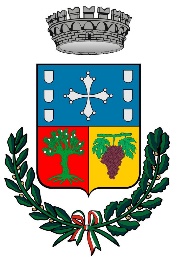 COMUNE DI SOLEMINISPROVINCIA DEL SUD SARDEGNAVIA CHIESA, 18 C.A.P. 09040 TEL. 070-7499001 FAX 070-749050C.F.80005100922 P.I. 01430300929E-mail: protocollo.soleminis@pec.comunas.it - Sito internet: www.comune.soleminis.su.it